Assemblies of the Member States of WIPOFifty-Sixth Series of MeetingsGeneva, October 3 to 11, 2016SUMMARY REPORTprepared by the SecretariatITEM 8 OF THE CONSOLIDATED AGENDANEW ELECTORAL CYCLE OF WIPO GENERAL ASSEMBLY OFFICERS	In order to enhance the intergovernmental process and improve preparation of the WIPO General Assembly meetings, the General Assembly decided:(i)	to modify the election cycle of the WIPO General Assembly officers (the Chair and two Vice-Chairs) such that their term of office begins at the end of the WIPO ordinary General Assembly session. (ii)	to adopt the following WIPO General Assembly Special Rule of Procedure: “Rule 6:  Officers(1)	The Chair of the General Assembly and its two Vice-Chairs will be elected at the first meeting of the Assembly considering approval of the biennium program and budget, for the period of two years, and their term of office will begin following the final meeting of the said Assembly.(2)	Incumbent General Assembly officers will remain in office through the final meeting of the subsequent General Assembly session considering approval of the biennium program and budget.(3)	The outgoing Chair and Vice-Chairs shall not be immediately eligible for re-election to the office which they have held.”(iii)	in order to facilitate the transition to the new electoral cycle, the current officers of the 2016 WIPO General Assembly will preside over the 2017 WIPO General Assembly meeting. [End of document]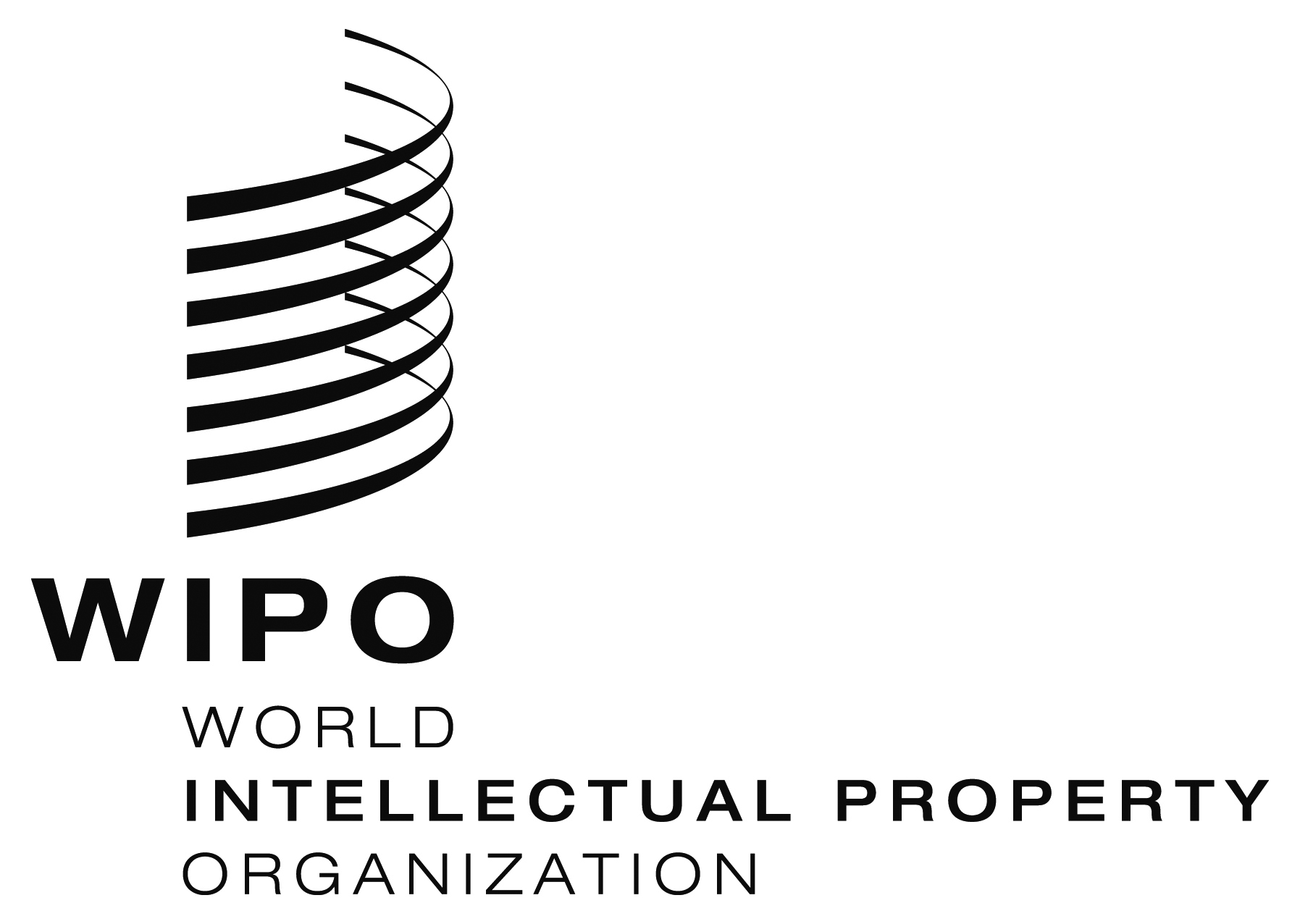 EA/56/16 Add.1A/56/16 Add.1A/56/16 Add.1ORIGINAL:  EnglishORIGINAL:  EnglishORIGINAL:  EnglishDATE:  October 11, 2016DATE:  October 11, 2016DATE:  October 11, 2016